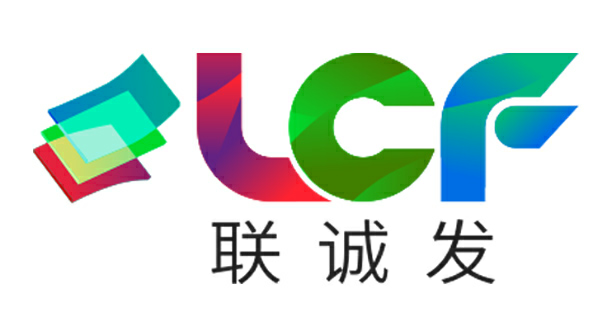 LED显示屏规格书深圳市联诚发科技股份有限公司SHENZHEN LCF TECHNOLOGY CO.,LTD.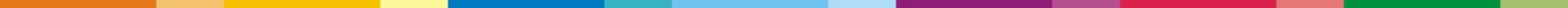 公司地址：深圳市宝安区宝安大道（固戌）联诚发声光电智慧产业园联系电话：0755-29173088      资料传真：0755-29173089企业网址：www.lcf-led.cn      www.lcf-led.com模组技术参数二、实物展示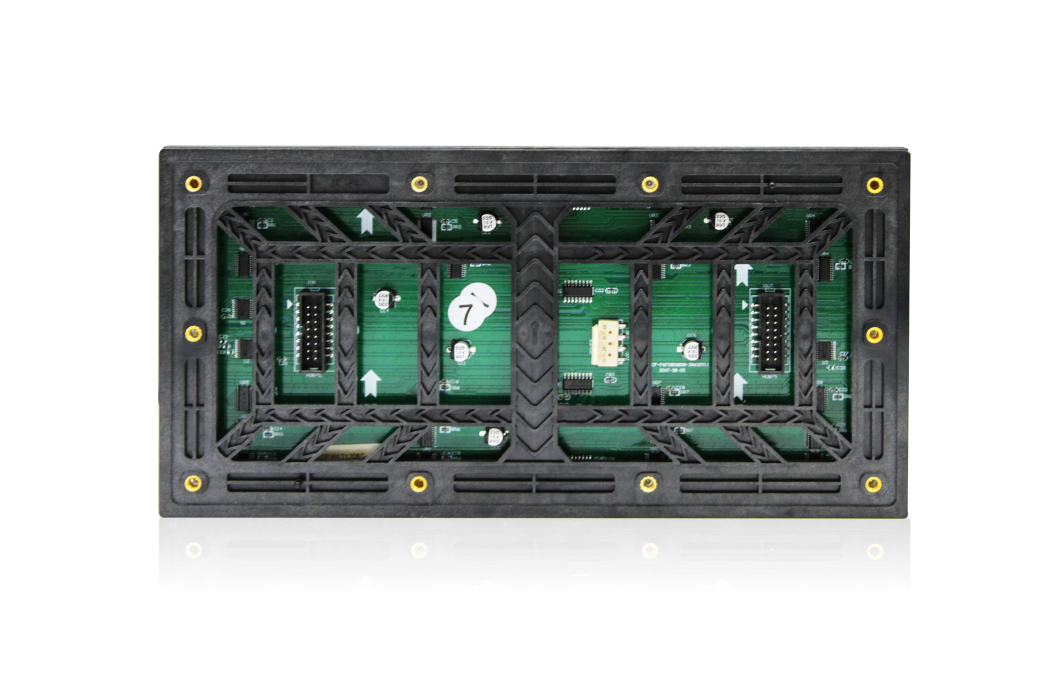 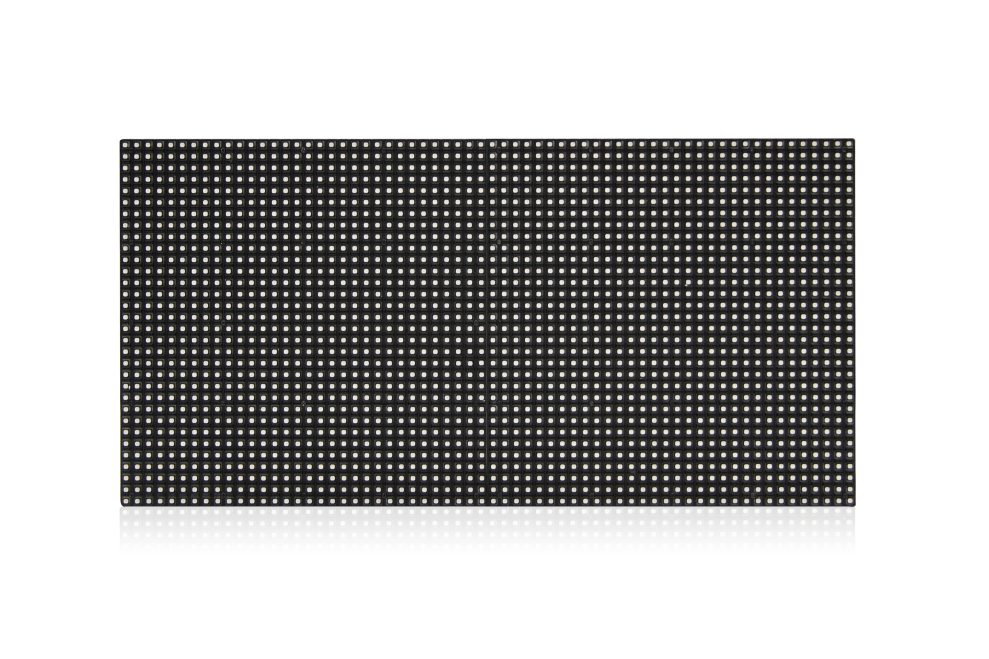 编    号HO4.0类    型P4户外全彩LED模组版    本1.0技术咨询400  618  8884序号技术项目细则规格参数1像素规格1R1G1B 三合一2smd19213像素间距4mm4模组像素64 x 325核心波长R：620~625nm，G：525~527.5nm，B： 462.5~465nm6像素密度62500/m27屏幕亮度>4000nit, @白屏8灰度等级16384级9扫描驱动方式1/16扫描，恒流驱动10刷新频率>1920Hz11可视角度X>140度，Y>140度12最佳视离4~50米13亮度调节能力等级64级14亮度调节方式芯片电流程控或PWM15控制系统传输主机同步映射+主控卡+DVI显卡+光纤传输或RJ45+DVI/HDMI接口16多媒体视频处理器支持和各种媒体格式17工作电压5V18使用功率25W19使用寿命>100,000小时20外壳材质PC21模组重量240g22环境温度，湿度-20℃~+50℃, RH=40~90%23LED封装新光台24驱动芯片艾森达MP5124/明微SM16207